СБОРНЫЕ АВТОБУСНЫЕ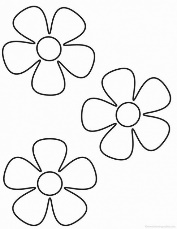 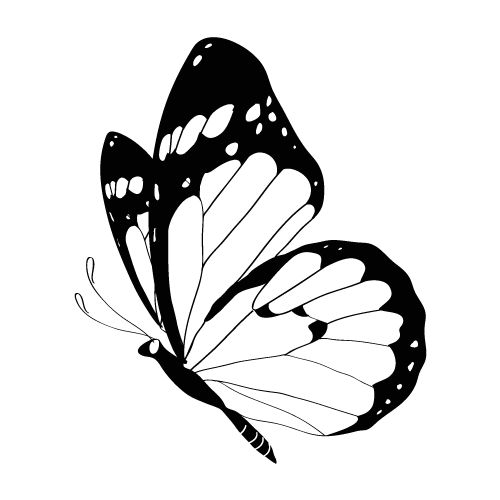 И ТЕПЛОХОДНЫЕ ЭКСКУРСИИ1 августа – 1 сентября 2019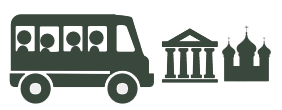 Бронирование: +7 905 290 86 86; info@visitnovgorod.ruДатаВремяОписаниеСтоимость1 августа(Чт)12:00– обзорная экскурсия по городу с посещением ц. Благовещения на Мячине XII в. и Юрьева монастыря. Продолжительность: 3 чПолный – 680 руб., льготный – 430 руб., дошкольники – 300 руб.2 августа(Пт)12:00– обзорная экскурсия по городу с посещением Музея народного деревянного зодчества «Витославлицы» и Юрьева монастыря. Продолжительность: 3 чПолный – 680 руб., льготный – 430 руб., дошкольники – 300 руб.3 августа(Сб)11:00– обзорная экскурсия по городу с посещением Музея народного деревянного зодчества «Витославлицы» и Юрьева монастыря. Продолжительность: 3 чПолный – 680 руб., льготный – 430 руб., дошкольники – 300 руб.3 августа(Сб)11:00– теплоходная экскурсия по р. Волхов с выходом на Рюриковом Городище. Продолжительность: 2 ч*При покупке билетов в «Красной Избе» скидка 10%Взрослые – 700 руб.*,до 12 лет – 300 руб.*,до 7 лет - бесплатно3 августа(Сб)15:00– обзорная экскурсия по городу с посещением ц. Федора Стратилата на Ручью и собора Рождества Богородицы Антониева монастыря. Продолжительность: 3 чПолный – 680 руб., льготный – 430 руб., дошкольники – 300 руб.4 августа(Вс)11:00– обзорная экскурсия по городу с посещением ц. Рождества Богородицы XIII в. Перынского скита и Белой (Алексеевской) башни XVI в. Продолжительность: 3 чПолный – 680 руб., льготный – 430 руб., дошкольники – 300 руб.4 августа(Вс)14:15– теплоходная экскурсия по р. Волхов с выходом на Рюриковом Городище. Продолжительность: 2 ч*При покупке билетов в «Красной Избе» скидка 10%Взрослые – 700 руб.*,до 12 лет – 300 руб.*,до 7 лет - бесплатно4 августа(Вс)15:00– обзорная экскурсия по городу с посещением Музея народного деревянного зодчества «Витославлицы» и Юрьева монастыря. Продолжительность: 3 чПолный – 680 руб., льготный – 430 руб., дошкольники – 300 руб.6 августа(Вт)12:00– обзорная экскурсия по городу с посещением ц. Симеона Богоприимца и Николо-Вяжи́щского монастыря. Продолжительность: 3 чПолный – 680 руб., льготный – 430 руб., дошкольники – 300 руб.7 августа(Ср)12:00– обзорная экскурсия по городу с посещением Музея народного деревянного зодчества «Витославлицы» и Юрьева монастыря. Продолжительность: 3 чПолный – 680 руб., льготный – 430 руб., дошкольники – 300 руб.8 августа(Чт)12:00– обзорная экскурсия по городу с посещением Знаменского собора XVII в. и Ху́тынского монастыря. Продолжительность: 3 чПолный – 680 руб., льготный – 430 руб., дошкольники – 300 руб.9 августа(Пт)12:00– обзорная экскурсия по городу с посещением ц. Благовещения на Мячине XII в. и Юрьева монастыря. Продолжительность: 3 чПолный – 680 руб., льготный – 430 руб., дошкольники – 300 руб.10 августа(Сб)11:00– обзорная экскурсия по городу с посещением Музея народного деревянного зодчества «Витославлицы» и Юрьева монастыря. Продолжительность: 3 чПолный – 680 руб., льготный – 430 руб., дошкольники – 300 руб.10 августа(Сб)13:00– теплоходная экскурсия по р. Волхов с выходом на Рюриковом Городище. Продолжительность: 2 ч*При покупке билетов в «Красной Избе» скидка 10%Взрослые – 700 руб.*,до 12 лет – 300 руб.*,до 7 лет - бесплатно10 августа(Сб)14:30– обзорная экскурсия по городу с посещением Юрьева монастыря и Музея народного деревянного зодчества «Витославлицы». Продолжительность: 3 ч. Организатор – т/ф «Стиф»Полный – 670 руб., льготный – 450 руб., дошкольники – б/п.10 августа(Сб)15:00– обзорная экскурсия по городу с посещением Никольского собора XII в. и Николо-Вяжи́щского монастыря. Продолжительность: 3 чПолный – 680 руб., льготный – 430 руб., дошкольники – 300 руб.10 августа(Сб)18:00– автобусная экскурсия «Переезжаю в Великий Новгород». Знакомство с современными районами города. Продолжительность: 2 ч. Бесплатно!11 августа(Вс)11:00– обзорная экскурсия по городу с посещением Музея народного деревянного зодчества «Витославлицы» и Юрьева монастыря. Продолжительность: 3 чПолный – 680 руб., льготный – 430 руб., дошкольники – 300 руб.11 августа(Вс)14:15– теплоходная экскурсия по р. Волхов с выходом на Рюриковом Городище. Продолжительность: 2 ч*При покупке билетов в «Красной Избе» скидка 10%Взрослые – 700 руб.*,до 12 лет – 300 руб.*,до 7 лет - бесплатно11 августа(Вс)15:00– обзорная экскурсия по городу с посещением выставки «Возрождённые из руин» в ц. Георгия на Торгу XIV–XVIII вв., Рюрикова городища и ц. Благовещения на городище.1103 г., 1342 г., XIX в. Продолжительность: 3 чПолный – 680 руб., льготный – 430 руб., дошкольники – 300 руб.13 августа(Вт)12:00– обзорная экскурсия по городу с посещением Музея народного деревянного зодчества «Витославлицы» и Юрьева монастыря. Продолжительность: 3 чПолный – 680 руб., льготный – 430 руб., дошкольники – 300 руб.14 августа(Ср)12:00- обзорная экскурсия по городу с посещением ц. Успения на Волотовом поле XIV в. и Ху́тынского монастыря. Продолжительность: 3 чПолный – 680 руб., льготный – 430 руб., дошкольники – 300 руб.15 августа (Чт)12:00– обзорная экскурсия по городу с посещением ц. Благовещения на Мячине XII в. и Юрьева монастыря. Продолжительность: 3 чПолный – 680 руб., льготный – 430 руб., дошкольники – 300 руб.16 августа(Пт)12:00– обзорная экскурсия по городу с посещением Музея народного деревянного зодчества «Витославлицы» и Юрьева монастыря. Продолжительность: 3 чПолный – 680 руб., льготный – 430 руб., дошкольники – 300 руб.17 августа(Сб)11:00– обзорная экскурсия по городу с посещением собора Рождества Богородицы Антониева монастыря XII в., Рюрикова городища и ц. Благовещения на городище 1103 г., 1342 г., XIX в. Продолжительность: 3 чПолный – 680 руб., льготный – 430 руб., дошкольники – 300 руб.17 августа(Сб)11:00– теплоходная экскурсия по р. Волхов с выходом на Рюриковом Городище. Продолжительность: 2 ч*При покупке билетов в «Красной Избе» скидка 10%Взрослые – 700 руб.*,до 12 лет – 300 руб.*,до 7 лет - бесплатно17 августа(Сб)14:30– обзорная экскурсия по городу с посещением Юрьева монастыря и Музея народного деревянного зодчества «Витославлицы». Продолжительность: 3 ч. Организатор – т/ф «Стиф»Полный – 670 руб., льготный – 450 руб., дошкольники – б/п.17 августа(Сб)15:00– обзорная экскурсия по городу с посещением Музея народного деревянного зодчества «Витославлицы» и Юрьева монастыря. Продолжительность: 3 чПолный – 680 руб., льготный – 430 руб., дошкольники – 300 руб.18 августа(Вс)11:00– обзорная экскурсия по городу с посещением Музея народного деревянного зодчества «Витославлицы» и Юрьева монастыря. Продолжительность: 3 чПолный – 680 руб., льготный – 430 руб., дошкольники – 300 руб.18 августа(Вс)14:15– теплоходная экскурсия по р. Волхов с выходом на Рюриковом Городище. Продолжительность: 2 ч*При покупке билетов в «Красной Избе» скидка 10%Взрослые – 700 руб.*,до 12 лет – 300 руб.*,до 7 лет - бесплатно18 августа(Вс)15:00– обзорная экскурсия по городу с посещением Никольского собора XII в. и Николо-Вяжи́щского монастыря. Продолжительность: 3 чПолный – 680 руб., льготный – 430 руб., дошкольники – 300 руб.20 августа(Вт)12:00– обзорная экскурсия по городу с посещением ц. Спаса Преображения на Нередице XII в., Рюрикова городища и ц. Благовещения на городище 1103 г., 1342 г., XIX в. Продолжительность: 3 чПолный – 680 руб., льготный – 430 руб., дошкольники – 300 руб.21 августа(Ср)12:00– обзорная экскурсия по городу с посещением ц. Рождества Богородицы XIII в. Перынского скита и Белой (Алексеевской) башни XVI в. Продолжительность: 3 чПолный – 680 руб., льготный – 430 руб., дошкольники – 300 руб.22 августа(Чт)12:00– обзорная экскурсия по городу с посещением Никольского собора XII в. и Николо-Вяжи́щского монастыря. Продолжительность: 3 чПолный – 680 руб., льготный – 430 руб., дошкольники – 300 руб.23 августа(Пт)12:00– обзорная экскурсия по городу с посещением Музея народного деревянного зодчества «Витославлицы» и Юрьева монастыря. Продолжительность: 3 чПолный – 680 руб., льготный – 430 руб., дошкольники – 300 руб.24 августа(Сб)11:00– обзорная экскурсия по городу с посещением ц. Спаса Преображения на Ильине улице XIV в., Рюрикова городища и ц. Благовещения на городище.1103 г., 1342 г., XIX в. Продолжительность: 3 чПолный – 680 руб., льготный – 430 руб., дошкольники – 300 руб.24 августа(Сб)11:00– теплоходная экскурсия по р. Волхов с выходом на Рюриковом Городище. Продолжительность: 2 ч*При покупке билетов в «Красной Избе» скидка 10%Взрослые – 700 руб.*,до 12 лет – 300 руб.*,до 7 лет - бесплатно24 августа(Сб)14:30– обзорная экскурсия по городу с посещением Юрьева монастыря и Музея народного деревянного зодчества «Витославлицы». Продолжительность: 3 ч. Организатор – т/ф «Стиф»Полный – 670 руб., льготный – 450 руб., дошкольники – б/п.24 августа(Сб)15:00– обзорная экскурсия по городу с посещением ц. Рождества Богородицы XIII в. Перынского скита и Юрьева монастыря. Продолжительность: 3 чПолный – 680 руб., льготный – 430 руб., дошкольники – 300 руб.24 августа(Сб)18:00– автобусная экскурсия «Переезжаю в Великий Новгород». Знакомство с современными районами города. Продолжительность: 2 ч. Бесплатно!25 августа(Вс)11:00– обзорная экскурсия по городу с посещением Музея народного деревянного зодчества «Витославлицы» и Юрьева монастыря. Продолжительность: 3 чПолный – 680 руб., льготный – 430 руб., дошкольники – 300 руб.25 августа(Вс)14:15– теплоходная экскурсия по р. Волхов с выходом на Рюриковом Городище. Продолжительность: 2 ч*При покупке билетов в «Красной Избе» скидка 10%Взрослые – 700 руб.*,до 12 лет – 300 руб.*,до 7 лет - бесплатно25 августа(Вс)15:00- обзорная экскурсия по городу с посещением ц. Успения на Волотовом поле XIV в. и Ху́тынского монастыря. Продолжительность: 3 чПолный – 680 руб., льготный – 430 руб., дошкольники – 300 руб.27 августа (Вт)12:00– обзорная экскурсия по городу с посещением Музея народного деревянного зодчества «Витославлицы» и Юрьева монастыря. Продолжительность: 3 чПолный – 680 руб., льготный – 430 руб., дошкольники – 300 руб.28 августа (Ср)12:00– обзорная экскурсия по городу с посещением ц. Спаса Преображения на Нередице XII в., Рюрикова городища и ц. Благовещения на городище 1103 г., 1342 г., XIX в. Продолжительность: 3 чПолный – 680 руб., льготный – 430 руб., дошкольники – 300 руб.29 августа (Чт)12:00– обзорная экскурсия по городу с посещением ц. Благовещения на Мячине XII в. и Юрьева монастыря. Продолжительность: 3 чПолный – 680 руб., льготный – 430 руб., дошкольники – 300 руб.30 августа (Пт)12:00– обзорная экскурсия по городу с посещением Музея народного деревянного зодчества «Витославлицы» и Юрьева монастыря. Продолжительность: 3 чПолный – 680 руб., льготный – 430 руб., дошкольники – 300 руб.31 августа (Сб)11:00– обзорная экскурсия по городу с посещением Музея народного деревянного зодчества «Витославлицы» и Юрьева монастыря. Продолжительность: 3 чПолный – 680 руб., льготный – 430 руб., дошкольники – 300 руб.31 августа (Сб)11:00– теплоходная экскурсия по р. Волхов с выходом на Рюриковом Городище. Продолжительность: 2 ч*При покупке билетов в «Красной Избе» скидка 10%Взрослые – 700 руб.*,до 12 лет – 300 руб.*,до 7 лет - бесплатно31 августа (Сб)15:00– обзорная экскурсия по городу с посещением ц. Рождества Богородицы XIII в. Перынского скита и Белой (Алексеевской) башни XVI в. Продолжительность: 3 чПолный – 680 руб., льготный – 430 руб., дошкольники – 300 руб.1 сентября(Вс)11:00– обзорная экскурсия по городу с посещением ц. Федора Стратилата на Ручью и собора Рождества Богородицы Антониева монастыря. Продолжительность: 3 чПолный – 680 руб., льготный – 430 руб., дошкольники – 300 руб.1 сентября(Вс)14:15– теплоходная экскурсия по р. Волхов с выходом на Рюриковом Городище. Продолжительность: 2 ч*При покупке билетов в «Красной Избе» скидка 10%Взрослые – 700 руб.*,до 12 лет – 300 руб.*,до 7 лет - бесплатно1 сентября(Вс)15:00– обзорная экскурсия по городу с посещением Музея народного деревянного зодчества «Витославлицы» и Юрьева монастыря. Продолжительность: 3 чПолный – 680 руб., льготный – 430 руб., дошкольники – 300 руб.